Консультация для родителейКонечно, никто не пустит ребенка одного на лед. И любители зимней рыбалки тоже не часто берут с собой детей. Но все же каждый год дети погибают, проваливаясь под лед и в больших городах, и в маленьких поселках. Случается, что малыши проваливаются не в реки или озера, а в обычные лужи или ямы. И как далеко бы вы ни жили от реки, озера или пруда, полезно научить ребенка правильно действовать, если он оказался в холодной воде или стал свидетелем подобного случая. Нельзя подходить к провалившемуся человеку.Добраться до него можно только ползком. Объясните ребенку, почему. Перечислите предметы, которые можно использовать при спасении человека из полыньи (палки, ремни, шарфы и т.д.).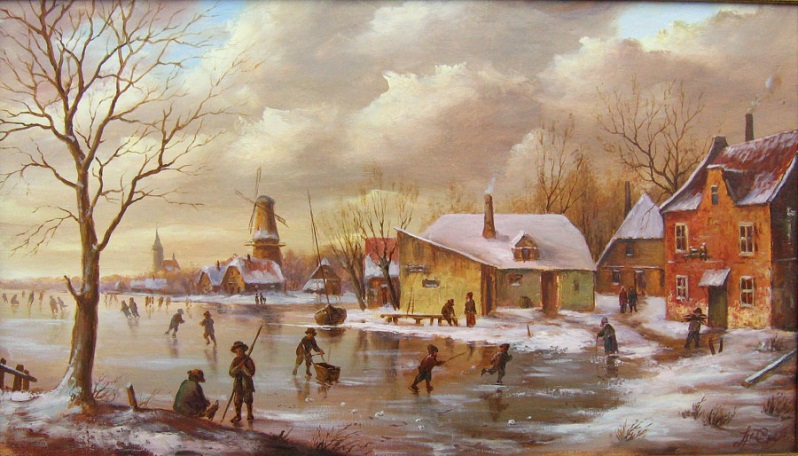 Если вы на лед выходите на лыжах, то нужно расстегнуть крепления, а руки вытащить из петель на палках. Груз необходимо вести на санках, а не нести на руках.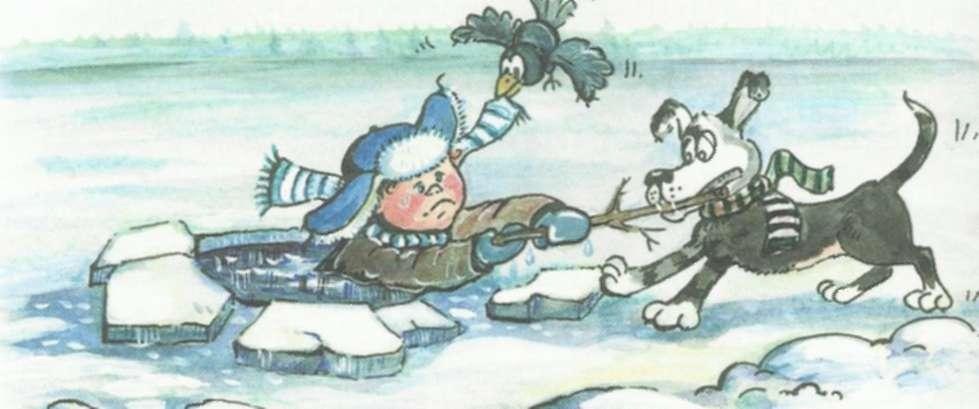 Важно научить ребенка…согреваться. Если до жилья далеко, необходимо выжать одежду, одеть пострадавшего и заставить не переставая двигаться.Расскажите ребенку об удивительных случаях, в которых человек побеждает холод. Например, о том, как полярный исследователь Фритьоф Нансен плыл по ледяной воде за своими каяками- лодками.  О том, как летчик Иван Куницын двое суток греб по пояс в воде, находясь  в надувной лодке, по Баренцовому морю при температуре 4-6 градусов. Семь часов плыл в холодной воде  Белого моря после крушения самолета летчик Валентин Смагин. Все эти люди знали: сдаваться нельзя!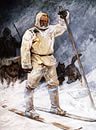 Посетите на Крещение иордань. Возможно, у ребенка возникнет желание подружиться с холодной водой.Рекомендуем прочитать:Астрид Линдгрен. «Снова про детей из Буллербю», рассказ «Ласе свалива-	            И. Рубан. Героический    поход           ет в озеро»	                                                                                       Фритьофа Нансена к Северному	                                                                                                               полюсу в 1895 годуА. Борисов . Судно во льдах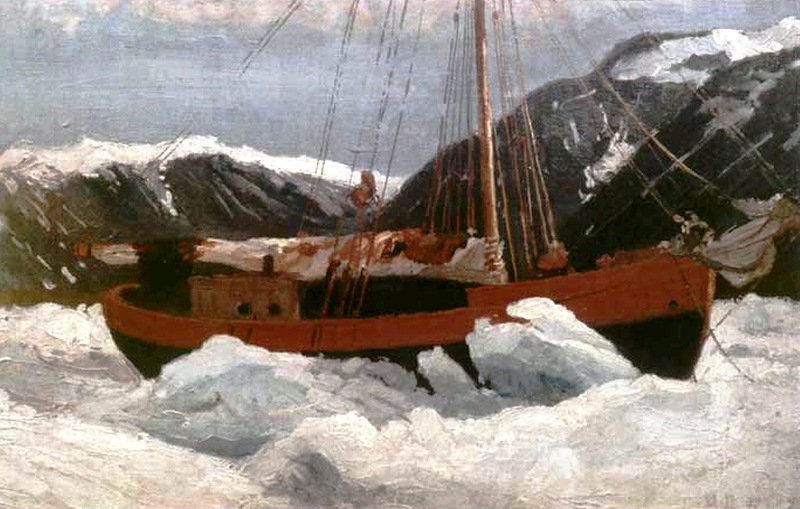 